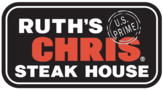 Ruth's Chris - BirminghamSparklingCellar List - Sparkling WinesChampagne / Sparkling - By the GlassSparkling Wine - Half BottlesChampagne / SparklingWhitesCellar List - White WinesWhite Wines - By the GlassPinot Gris / Pinot GrigioInteresting WhitesSauvignon BlancChardonnayRosésRose Wines - By the GlassRosé WinesRedsCellar List - Red WinesRed Wines - By the GlassPinot NoirInteresting Reds From Around the WorldMerlotRed ZinfandelSyrah / ShirazItalian RedsOpus OneMeritage & Red BlendsCabernet SauvignonDessertsTaylor Fladgate "Century of Port" FlightDessert Wine - By The GlassDessert Wines404Taittinger "Brut La Francaise" NV Chardonnay, Pinot Noir, France, Champagne116 Champagne Collet "Brut" NV Champagne Blend, France, Champagne25 to 38 Mionetto "Avantgarde Collection" Prosecco Brut NV Glera, Italy, Veneto, Prosecco di Treviso12 to 18 Gruet "Brut Rosé" NV Pinot Noir, New Mexico, Albuquerque14 to 21 408Veuve Clicquot "Vintage Reserve-Gold Label" 2012 Pinot Noir, Chardonnay, Pinot Meunier, France, Champagne250 411Veuve Clicquot "Brut Rosé" NV Pinot Noir, Chardonnay, Pinot Meunier, France, Champagne225 405Taittinger "Prestige Rosé" NV Champagne Blend, France, Champagne198 400Veuve Clicquot "Yellow Label" Brut NV Pinot Noir, Chardonnay, Pinot Meunier, France, Champagne125 403Moët & Chandon "Impérial" Brut NV Pinot Noir, Pinot Meunier, Chardonnay, France, Champagne118 407J Vineyards "Brut Rosé" NV Pinot Noir, California, Russian River Valley108 Champagne Collet "Brut" NV Champagne Blend, France, Champagne98 402Domaine Carneros "Cuvée de la Pompadour Brut Rosé" NV Pinot Noir, Chardonnay, California, Napa Valley, Carneros98 406J Vineyards "J Cuvée 20" Brut NV Chardonnay, Pinot Noir, Pinot Meunier, California, Russian River Valley88 401Domaine Carneros "Brut" NV Chardonnay, Pinot Noir, California, Napa Valley78 409Unshackled "Sparkling" NV Chardonnay, Pinot Noir, California58 Mionetto "Avantgarde Collection" Prosecco Brut NV Glera, Italy, Veneto, Prosecco di Treviso48 Gruet "Brut Rosé" NV Pinot Noir, New Mexico, Albuquerque56 434Foucher Lebrun "Les Glories" Sancerre 2022 Sauvignon Blanc, France, Loire Valley, Upper Loire82 476Cakebread Cellars 2022 Chardonnay, California, Napa Valley125 468Rombauer 2020 Chardonnay, California, Napa Valley, Carneros96 Placido "Moscato d'Asti" 2022 Moscato, Italy, Piedmont, Asti13 to 19 J. Lohr "Bay Mist" 2022 Riesling, California, Monterey County12 to 18 Santa Margherita 2022 Pinot Grigio, Italy, Veneto, Valdadige18 to 27 Benvolio 2022 Pinot Grigio, Italy, Friuli-Venezia Giulia, Graves12 to 18 Oyster Bay 2023 Sauvignon Blanc, New Zealand, Marlborough13 to 19 Patz & Hall "Sonoma Coast" 2019 Chardonnay, California, Sonoma Coast18 to 27 Argyle 2022 Chardonnay, Oregon, Willamette Valley16 to 24 Diora "La Splendeur du Soleil" 2021 Chardonnay, California, Monterey14 to 21 Sixty Five & Broad 2022 Chardonnay, Washington12 to 18 Trimbach 2021 Pinot Blanc, France, Alsace14 to 21 Blindfold by the Prisoner Wine Company 2021 Blanc de Noir, California, Napa Valley18 to 27 413Trimbach "Reserve" 2015 Pinot Gris, France, Alsace72 Santa Margherita 2022 Pinot Grigio, Italy, Veneto, Valdadige72 Benvolio 2022 Pinot Grigio, Italy, Friuli-Venezia Giulia, Graves48 416Chateau Montelena 2019 Riesling, California, Potter Valley82 Blindfold by the Prisoner Wine Company 2021 Blanc de Noir, California, Napa Valley72 418Trimbach 2021 Pinot Blanc, France, Alsace56 Placido "Moscato d'Asti" 2022 Moscato, Italy, Piedmont, Asti52 J. Lohr "Bay Mist" 2022 Riesling, California, Monterey County48 447Cakebread Cellars 2019 Sauvignon Blanc, California, Napa Valley84 433Twomey 2021 Sauvignon Blanc, California, Napa Valley72 437Freemark Abbey 2021 Sauvignon Blanc, California, Napa Valley68 440Craggy Range "Te Muna Road Vineyard" 2022 Sauvignon Blanc, New Zealand, Martinborough68 450Stag's Leap Wine Cellars "Aveta" 2021 Sauvignon Blanc, California, Napa Valley64 444Pascal Jolivet "Attitude" 2021 Sauvignon Blanc, France, Loire Valley64 431Duckhorn 2021 Sauvignon Blanc, California, Napa Valley58 449Emmolo 2020 Sauvignon Blanc, California, Napa Valley56 Oyster Bay 2023 Sauvignon Blanc, New Zealand, Marlborough52 452DAOU 2021 Sauvignon Blanc, California, Paso Robles48 486Jordan 2020 Chardonnay, California, Russian River Valley98 491Stag's Leap Wine Cellars "Karia" 2021 Chardonnay, California, Napa Valley92 487J Vineyards 2021 Chardonnay, California, Russian River Valley88 Flowers "Sonoma Coast" 2022 Chardonnay, California, Sonoma Coast88 482Orin Swift "Mannequin" 2018 Chardonnay, Sauvignon Blanc, Muscat, California, Napa Valley82 460Hamilton Russell 2021 Chardonnay, South Africa, Walker Bay, Hemel-En-Aarde Valley78 Patz & Hall "Sonoma Coast" 2019 Chardonnay, California, Sonoma Coast72 Argyle 2022 Chardonnay, Oregon, Willamette Valley64 Starmont 2021 Chardonnay, California, Napa Valley, Carneros64 480Duckhorn 2020 Chardonnay, California, Napa Valley58 Diora "La Splendeur du Soleil" 2021 Chardonnay, California, Monterey56 Sixty Five & Broad 2022 Chardonnay, Washington48 490DAOU 2020 Chardonnay, California, Paso Robles46 Fleurs de Prairie "Côtes de Provence" 2022 Grenache, Syrah, Carignan, Cinsault, Mourvèdre, France, Provence13 to 19 420Daou "Discovery" Rosé 2022 Grenache, California, Paso Robles52 Fleurs de Prairie "Côtes de Provence" 2022 Grenache, Syrah, Carignan, Cinsault, Mourvèdre, France, Provence52 117Goldeneye 2021 Pinot Noir, California, Anderson Valley98 186Orin Swift "8 Years in the Desert" 2022 Zinfandel, Petite Sirah, Syrah, California98 342Daou "Soul of a Lion" 2019 Cabernet Sauvignon, California, Paso Robles247 296Les Cadrans de Lassegue 2020 Red Bordeaux Blend, France, Bordeaux, Libournais112 Quady "Red Electra" 2021 Moscato, California14 to 21 Belle Glos "Clark & Telephone Vineyard" 2022 Pinot Noir, California, Santa Maria Valley22 to 33 The Four Graces 2022 Pinot Noir, Oregon, Willamette Valley16 to 24 La Crema "Monterey" 2022 Pinot Noir, California, Monterey County15 to 22 The Seeker 2021 Pinot Noir, France, Midi, Vin de Pays13 to 19 Bodega Catena Zapata "Vista Flores" 2020 Malbec, Argentina, Mendoza15 to 22 Ridge "Three Valleys" 2021 Zinfandel Blend, California, Sonoma County18 to 27 Rowen 2018 Cabernet Sauvignon, Malbec, Syrah, Viognier, Petit Verdot, California, Sonoma County23 to 34 Tinto Pesquera "Crianza" 2019 Tempranillo, Spain, Castilla y Leon, Ribera del Duero22 to 33 Cantine Pasqua Verona "Lui" - Cabernet Sauvignon, Italy, Veneto14 to 21 Caymus "California" 2021 Cabernet Sauvignon, California24 to 36 Quilt 2021 Cabernet Sauvignon, California, Napa Valley18 to 27 Charles Woodson's "Intercept" 2020 Cabernet Sauvignon, California, Paso Robles15 to 22 Sixty Five & Broad 2021 Cabernet Sauvignon, Washington, Columbia Valley12 to 18 100Hamilton Russell 2021 Pinot Noir, South Africa, Walker Bay, Hemel-En-Aarde Valley125 104Shea Wine Cellars "Shea Vineyard Estate" 2018 Pinot Noir, Oregon, Willamette Valley115 101Belle Glos "Las Alturas Vineyard" 2021 Pinot Noir, California, Santa Maria Valley115 124J Vineyards 2021 Pinot Noir, California, Russian River Valley108 106Cloudy Bay 2013 Pinot Noir, New Zealand, Marlborough102 110Belle Glos "Balade" Santa Rita Hills 2019 Pinot Noir, California, Santa Rita Hills92 121MacPhail "Sonoma Coast" 2013 Pinot Noir, California, Sonoma Coast88 Belle Glos "Clark & Telephone Vineyard" 2022 Pinot Noir, California, Santa Maria Valley80 119Argyle 2022 Pinot Noir, Oregon, Willamette Valley75 112Böen "Sonoma, Monterey, Santa Barbara" 2021 Pinot Noir, California72 The Four Graces 2022 Pinot Noir, Oregon, Willamette Valley64 116Böen "Russian River Valley" 2021 Pinot Noir, California, Russian River Valley62 La Crema "Monterey" 2022 Pinot Noir, California, Monterey County60 125Diora "La Petite Grace" 2019 Pinot Noir, California, Monterey County58 The Seeker 2021 Pinot Noir, France, Midi, Vin de Pays52 140Montes "Purple Angel" 2019 Carménère, Chile, Rapel Valley, Colchagua Valley225 147Achaval Ferrer "Quimera" 2014 Red Blend, Argentina, Mendoza135 144Faustino "Gran Reserva I" 2010 Red Blend, Spain, Rioja98 135Stags' Leap 2019 Petite Sirah, California, Napa Valley92 136Caymus-Suisun "Grand Durif" 2020 Petite Sirah, California, North Coast88 Tinto Pesquera "Crianza" 2019 Tempranillo, Spain, Castilla y Leon, Ribera del Duero88 129Torres "Salmos" 2012 Red Blend, Spain, Penedes86 131Red Schooner "Voyage 11" 2021 Malbec, Argentina, Mendoza72 Bodega Catena Zapata "Vista Flores" 2020 Malbec, Argentina, Mendoza60 133Deicas 2015 Tannat, Uruguay, Canelones, Juanicó58 Quady "Red Electra" 2021 Moscato, California56 173Cakebread Cellars 2015 Merlot, California, Napa Valley168 160Emmolo 2013 Merlot, California, Napa Valley132 178Daou "Sequentis Reserve" 2019 Merlot, California, Paso Robles128 170Thorn 2014 Merlot, California94 290The Prisoner 2022 Zinfandel Blend, California, Napa Valley125 183Saldo 2021 Zinfandel, California, Napa Valley78 Ridge "Three Valleys" 2021 Zinfandel Blend, California, Sonoma County72 181Beran 2017 Zinfandel, California48 188Jean-Luc Colombo "Terres Brûlées" Cornas 2017 Syrah, France, Rhone, Cornas135 189Mollydooker "Blue Eyed Boy" 2021 Shiraz, Australia, Fleurieu, McLaren Vale128 193Mollydooker "The Boxer" 2021 Shiraz, Australia, Fleurieu, McLaren Vale108 196Two Hands "Gnarly Dudes" 2020 Shiraz, Australia, Barossa Valley92 206Banfi "Brunello di Montalcino" 2018 Sangiovese, Italy, Tuscany, Montalcino175 216Masi "Costasera" Amarone Classico 2017 Corvina, Rondinella, Molinara, Italy, Veneto, Valpolicella164 209Tenuta Guado al Tasso "Il Bruciato" 2021 Super Tuscan Blend, Italy, Tuscany, Bolgheri78 200Alta Mora "Etna Rosso" 2017 Nerello Mascalese, Italy, Sicily, Etna DOC72 211Allegrini "Palazzo Della Torre" 2018 Corvina Veronese, Corvinone, Rondinella, Sangiovese, Italy, Veneto, Veronese IGT64 347Opus One 2008 Red Bordeaux Blend, California, Napa Valley, Oakville480 345Opus One 2006 Red Bordeaux Blend, California, Napa Valley, Oakville450 355Opus One 2016 Cabernet Sauvignon, Petit Verdot, Merlot, Cabernet Franc, Malbec, California, Napa Valley, Oakville440 351Opus One 2012 Red Bordeaux Blend, California, Napa Valley, Oakville405 354Opus One 2015 Cabernet Sauvignon, Petit Verdot, Merlot, Cabernet Franc, Malbec, California, Napa Valley, Oakville390 350Opus One 2011 Red Bordeaux Blend, California, Napa Valley, Oakville380 267Opus One "Overture" NV Cabernet Blend, California, Napa Valley, Oakville198 289Fourteen Appellations 2004 Meritage, California, Napa Valley200 297Rodney Strong "Symmetry" 2017 Meritage, California, Alexander Valley178 286Chateau Ste. Michelle "Artist Series" 2012 Meritage, Washington, Columbia Valley126 297Mullan Road Cellars 2016 Cabernet Sauvignon, Merlot, Cabernet Franc, Malbec, Washington, Columbia Valley108 Rowen 2018 Cabernet Sauvignon, Malbec, Syrah, Viognier, Petit Verdot, California, Sonoma County92 279Caymus-Suisun "The Walking Fool" 2021 Red Blend, California, Suisun Valley72 337Caymus "Special Selection" 2019 Cabernet Sauvignon, California, Napa Valley375 335Stag's Leap Wine Cellars "Fay" 2016 Cabernet Sauvignon, California, Napa Valley315 334Silver Oak "Napa Valley" 2017 Cabernet Sauvignon, California, Napa Valley295 300Caymus 2021 Cabernet Sauvignon, California, Napa Valley262 333Silver Oak "Alexander Valley" 2017 Cabernet Sauvignon, California, Alexander Valley195 328Rodney Strong "Brother's Ridge" 2007 Cabernet Sauvignon, California, Alexander Valley188 312Cakebread Cellars 2020 Cabernet Sauvignon, California, Napa Valley185 323Stag's Leap Wine Cellars "Artemis" 2020 Cabernet Sauvignon, California, Napa Valley175 332Torres "Mas La Plana" 2009 Cabernet Sauvignon, Spain, Penedes162 318Duckhorn 2018 Cabernet Sauvignon, California, Napa Valley154 327Faust 2021 Cabernet Sauvignon, California, Napa Valley144 301Rombauer 2019 Cabernet Sauvignon, California, Napa Valley142 319Jordan 2018 Cabernet Sauvignon, California, Alexander Valley142 315Frank Family 2021 Cabernet Sauvignon, California, Napa Valley108 292Brothers by Rodney Strong Vineyards 2016 Cabernet Sauvignon, California, Alexander Valley102 Caymus "California" 2021 Cabernet Sauvignon, California96 320Justin 2020 Cabernet Sauvignon, California, Paso Robles74 Quilt 2021 Cabernet Sauvignon, California, Napa Valley72 302Wente "Wetmore Vineyard" 2019 Cabernet Sauvignon, California, Livermore Valley72 270Canvasback by Duckhorn Vineyards 2019 Cabernet Sauvignon, Washington, Columbia Valley, Red Mountain68 306Serial 2020 Cabernet Sauvignon, California, Paso Robles62 Charles Woodson's "Intercept" 2020 Cabernet Sauvignon, California, Paso Robles60 305Daou 2021 Cabernet Sauvignon, California, Paso Robles58 Sixty Five & Broad 2021 Cabernet Sauvignon, Washington, Columbia Valley48 Taylor Fladgate "Century of Port Flight" NV Port Blend, Portugal, Porto58 Taylor Fladgate "40 Year Tawny Port" NV Port Blend, Portugal, Douro49 Taylor Fladgate "30 Year Tawny Port" NV Port Blend, Portugal, Douro33 Taylor Fladgate "20 Year Tawny Port" NV Port Blend, Portugal, Porto21 Taylor Fladgate "10 Year Tawny Port" NV Port Blend, Portugal, Porto16 Graham's "Six Grapes" Reserve Porto NV Port Blend, Portugal, Douro16 Blandy's "Alvada Madeira" NV White Blend, Portugal, Porto18 Bodegas Toro Albala, "Don PX," Pedro Ximénez 1983 Pedro Ximénez, Spain, Montilla-Moriles17 Dry Sack "Medium" NV Sherry, Spain14 Taylor Fladgate "40 Year Tawny Port" NV Port Blend, Portugal, Douro236 Taylor Fladgate "30 Year Tawny Port" NV Port Blend, Portugal, Douro198 Taylor Fladgate "20 Year Tawny Port" NV Port Blend, Portugal, Porto98 Taylor Fladgate "10 Year Tawny Port" NV Port Blend, Portugal, Porto83 Graham's "Six Grapes" Reserve Porto NV Port Blend, Portugal, Douro58 Blandy's "Alvada Madeira" NV White Blend, Portugal, Porto88 Bodegas Toro Albala, "Don PX," Pedro Ximénez 1983 Pedro Ximénez, Spain, Montilla-Moriles88 Dry Sack "Medium" NV Sherry, Spain48 